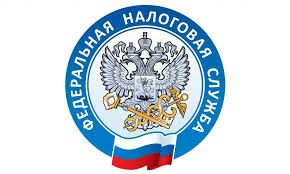 Как и кому можно получить субсидию за нерабочие дни?Постановление Правительства Российской Федерации от 07.09.2021 №1513 дополнено условиями предоставления субсидий на нерабочие дни для субъектов малого и среднего предпринимательства (МСП) и социально ориентированных некоммерческих организаций (СОНКО), занятых в пострадавших от COVID-19 отраслях. По состоянию на 3 ноября 2021 г. в налоговые органы Приморского края представлено 859 заявлений на получение субсидии,  из которых по 109 заявлениям или в 12% случаев отказано. Причины отказа следующие:- 57 заявлений представлены налогоплательщиками раньше срока предоставления, т.е. раньше 01 ноября 2021 года (заявление должно быть представлено в налоговые органы в период с 01 ноября по 15 декабря 2021 года);- 43 налогоплательщика не вошли в Перечень пострадавших отраслей (Приложение №5 Постановления правительства от 28.10.2021 №1849). Нужно заметить, что код вида деятельности (ОКВЭД), представленный в Перечне, должен быть указан в ЕГРЮЛ (ЕГРИП) как основной вид деятельности до 10.07.2021г;- у 5-ти налогоплательщиков по состоянию на 01 июля 2021 года имелась задолженность свыше 3х тысяч рублей, с учетом имеющейся переплаты;- 3 налогоплательщика не были включены в реестр МСП. И здесь есть нюанс, в реестр СМП лицо должно быть включено по состоянию на 10 июля 2021 года (не позднее), как и в реестр СОНКО; - 1 налогоплательщик неверно указал реквизиты банковского счета. Очень важно соблюсти полноту и правильность предоставления обязательных сведений. 	Кроме того, лица, включенные до 10.07.2021 в реестры МСП или СОНКО, не должны находиться в процессе ликвидации, не должны находиться в процедуре банкротства, а также налоговым органом в отношении их не должно быть принято решение о предстоящем исключении лица из ЕГРЮЛ (ЕГРИП) (статья 21.1 Федерального закона №129-ФЗ). 	Управление Федеральной налоговой службы по Приморскому краю обращает внимание, что данная субсидия предоставляется субъектам МСП и СОНКО за нерабочие дни (в Приморском крае с 30.10.2021 по 07.11.2021)  однократно. Заявление может быть подано в электронной форме по телекоммуникационным каналам связи (ТКС), через Личный кабинет налогоплательщика – юридического лица или индивидуального предпринимателя, а также на бумаге почтой.	Если у налогоплательщика нет Личного кабинета, заявление можно заполнить на сайте ФНС России (www.nalog.gof.ru). Там же, на сайте ФНС России, можно осуществить проверку права на получение субсидии на нерабочие дни.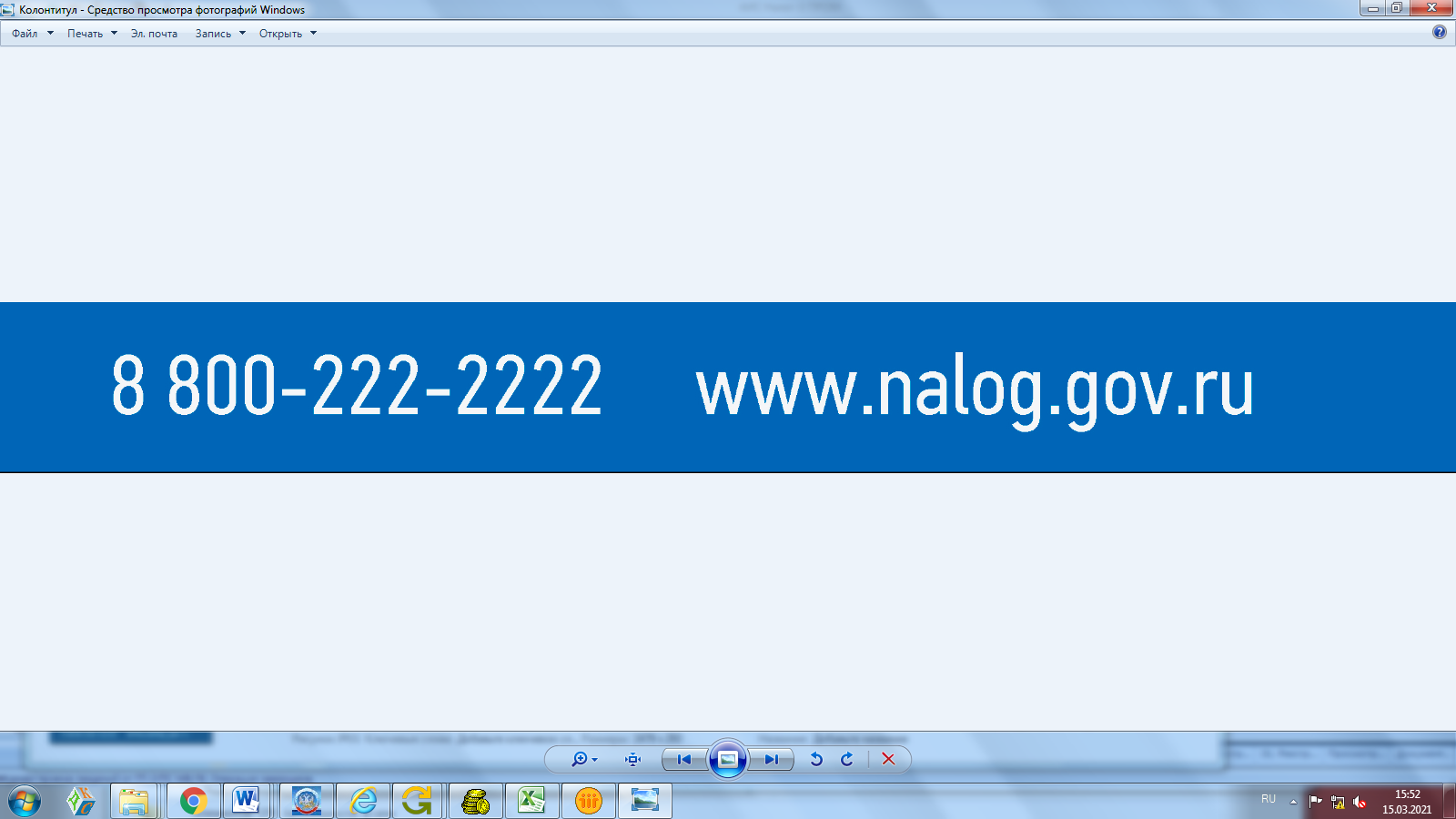 